SOLICITUD DE COMPRA_______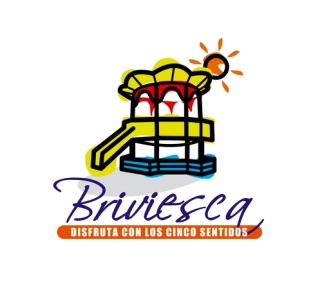 DATOS PERSONALES:                ARTÍCULOS SOLICITADOS:                OBSERVACIONES:Rellena la solicitud y envíala a nuestro correo electrónico:turismo@ayto-briviesca.comNOMBRE:NOMBRE:NOMBRE:APELLIDOS:APELLIDOS:APELLIDOS:DIRECCIÓN:DIRECCIÓN:DIRECCIÓN:LOCALIDAD:LOCALIDAD:C.P. :PROVINCIA:               PAÍS:PAÍS:TELÉFONO:FAX:FAX:CORREO ELECTRÓNICO:CORREO ELECTRÓNICO:CORREO ELECTRÓNICO:     NºArtículoCantidadPrecio Unitario1CD Himno de Briviesca10 €2Arqueología de los Autrigones. Señores de la Bureba4€3Postal Árbol de Jetsé0,50 €4Postal Plaza Mayor0,50 €5Postal Panorámica Briviesca0,50 €6Pegatina para el coche0,50 €8Las Tres Casildas6 €9Santa Casilda: brújula y faro10 €